                                                                         06.04.2020          259-01-03-99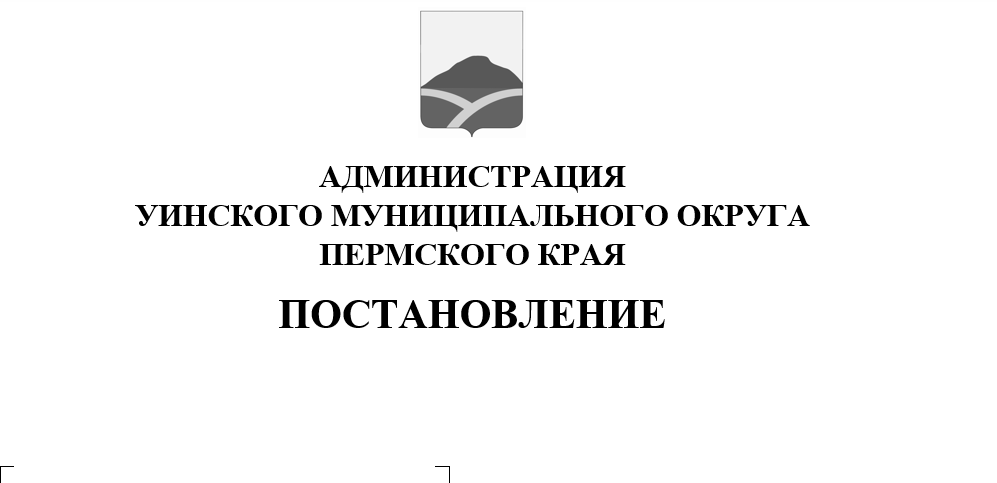 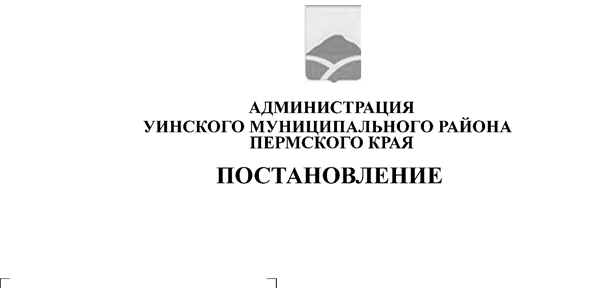 В соответствии с Федеральным законом от 06.10.2003 № 131-ФЗ «Об общих принципах организации местного самоуправления в Российской Федерации», Федеральным законом от 10.12.1995 № 196-ФЗ «о безопасности дорожного движения», руководствуясь Уставом Уинского муниципального округа Пермского края, администрация Уинского муниципального округа Пермского краяПОСТАНОВЛЯЕТ:Утвердить Порядок информирования населения об установке дорожного знака или нанесения разметки на автомобильных дорогах местного значения муниципального образования Уинского муниципальный округ Пермского края (Приложение).Настоящее постановление вступает в силу со дня подписания. Подлежит опубликованию в печатном средстве массовой информации газете «Родник-1» и размещению на сайте администрации Уинского муниципального округа в сети «Интернет».Контроль над исполнением постановления возложить на начальника МКУ «Управление по строительству, ЖКХ и содержанию дорог Уинского муниципального округа» Л.И. КашаповаГлава муниципального округа-	глава администрации Уинскогомуниципального округа                                                                   А.Н. Зелёнкин                                                             Приложение 1
к постановлению
администрацииУинского 
муниципального округа
Пермского краяот 06.04.2020 № 259-01-03Положение о порядке информирования населения об установке дорожных знаков или нанесения разметки на автомобильных дорогах местного значения Уинского муниципального округа Пермского краяПорядок информирования населения об установке дорожного знака или нанесения разметки на автомобильных дорогах местного значения муниципального образования Уинского муниципального округа Пермского края разработан в целях обеспечения безопасности дорожного движения на данных дорогах на основании Федерального закона от 10 декабря 1995 года N 196-ФЗ "О безопасности дорожного движения" и Федерального закона от 6 октября 2003 года N 131-ФЗ "Об общих принципах организации местного самоуправления в Российской Федерации".Задачами настоящего Порядка являются: охрана жизни, здоровья и имущества граждан, защита их прав и законных интересов, а также защита интересов общества путем предупреждения дорожно-транспортных происшествий, снижения тяжести их последствий на автомобильных дорогах местного значения в границах муниципального образования Уинского муниципального округа Пермского края.Не позднее чем за двадцать дней до установки дорожного знака или нанесения разметки (выполняющей функции этих знаков), запрещающих въезд всех транспортных средств в данном направлении (знак 3.1), остановку или стоянку транспортных средств (знаки: 3.27, 3.28, 3.29, 3.30) либо обозначающих дорогу или проезжую часть с односторонним движением либо выезд на такую дорогу или проезжую часть (знаки: 5.5, 5.7.1, 5.7.2), граждане информируются о введении соответствующего запрета и (или) изменении схемы организации дорожного движения, а также о причинах принятия такого решения на автомобильных дорогах местного значения муниципального образования Уинского муниципального округа Пермского края, в соответствии с Правилами дорожного движения, утвержденными Постановлением Совета Министров Правительства Российской Федерации от 23 октября 1993 года (с изменениями) Приложения 1 "Дорожные знаки" (по ГОСТу Р 52289-2004 и ГОСТу Р 52290-2004).Информирование осуществляется в установленные п. 3 настоящего порядка сроки посредством:
- размещения на сайте администрации Уинского муниципального округа в сети «Интернет»;
- размещения информации на стендах (табло) непосредственно на дороге вблизи от места установки соответствующих дорожных знаков или нанесения разметки.
- опубликования информации в печатном средстве массовой информации газете «Родник-1»В качестве дополнительных источников могут использоваться иные печатные и телевизионные средства массовой информации.